Дизайн проект благоустройстваобщественной территории по адресу:Хабаровский край, Хабаровский район,село Осиновая Речка"Пешеходный переход через р. Осиновая в районе д. 17 по ул. Амурская"1. Общие положения.С целью приведения в нормативное состояние пешеходной зоны  и  создания максимально  комфортных и безопасных условий проживания граждан, для предупреждения наступления вреда жизни и здоровью населения,  улучшения эстетического состояния территории села Осиновая Речка создан данный дизайн-проект, предназначенный для включения в муниципальную программу "Формирование современной городской среды на территории Осиновореченского сельского поселения Хабаровского муниципального района Хабаровского края".В настоящее время требуется строительство пешеходного моста.Целями и задачами данного проекта является создание благоприятной и безопасной среды для проживания всех социальных групп населения,  что положительно отразится на повышении качества жизни в целом. 2. Описание проекта благоустройства общественной территории "Пешеходный переход через р. Осиновая в районе д. 17 по ул. Амурская"Благоустройство общественной территории "Пешеходный переход через р. Осиновая в районе д. 17 по ул. Амурская" с. Осиновая Речка Осиновореченского сельского поселения Хабаровского муниципального района Хабаровского края включает в себя монтаж каркаса, устройство дощатого покрытия, монтаж ограждений из стальных труб, окраску металлических поверхностей. Площадь планируемой к благоустройству территории составляет 18 кв.м. Состояние общественной территории в настоящее время.  Фото 1.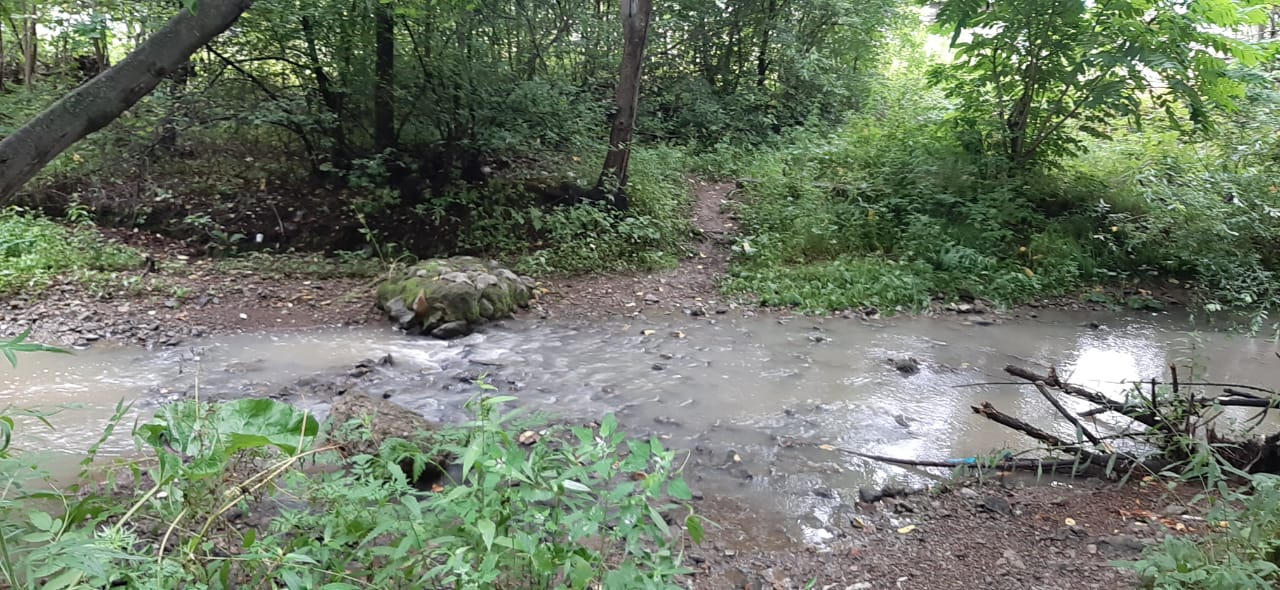 Визуальное описание общественной территории "Пешеходный переход через р. Осиновая в районе д. 17 по ул. Амурская"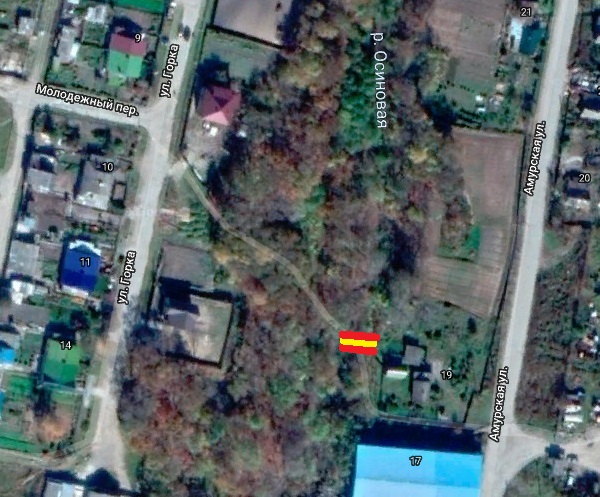 Для благоустройства общественной территории предлагается провести следующие работы:1. Монтаж каркаса2. Устройство дощатых дорожных покрытий.3. Монтаж ограждений из стальных труб.4. Укладка блоков фундаментов.5. Окраска металлических поверхностей.Реализация  данного проекта позволит решить задачи по повышению уровня безопасности населения и формированию эстетического облика территории поселения.3. Ожидаемые результаты реализации проекта. 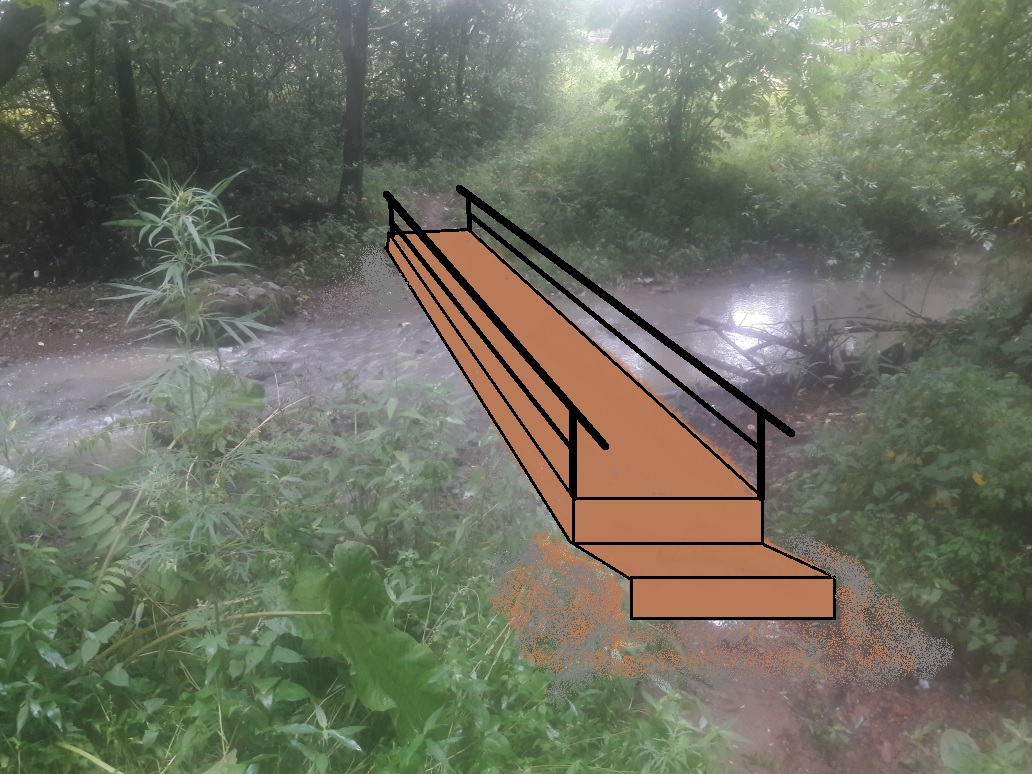 